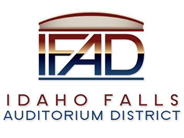 Board of Directors Business MeetingTuesday, February 8, 2022, 7:00 a.m.Location:  Idaho Falls Auditorium District Office/Zoom Videoconferencehttps://us06web.zoom.us/j/87457666594467 Constitution Way, Idaho Falls, Idaho 83402AgendaAction Item - Call to Order Action Item – Accept Agenda Action Item - Accept the Consent Agenda Meeting Minutes – 1-25-22 Review of Payables/FinancialsDiscussion Item –Public Comment (Any member of the public is welcome to take three minutes and share concerns or questions with the Board).Discussion Item –Receive a construction schedule update from Mike Clements of Bateman Hall and Ken Wheadon of CRSA.Action Item –Review and approve FF&E financing plan from Governmental Capital.Action Item – Discuss amendment for legal services contract.  Report and UpdatesDiscussion Item – Pre-Opening Services ReportDiscussion Item - Executive Director Report Fundraising/Cash Flow Update State Tax Commission Reports Construction UpdateAction Items Discussion Item - Legal ReportDiscussion Item - Tour the Construction Site      Calendar and AnnouncementsUpcoming IFAD Meeting – Next Meeting on February 22, 2022Discussion Item - Announcements and Minor Questions Discussion Item - Agenda Items for February 22, 2022, meetingPosted on or before 7:00 a.m. on February 6, 2022